Наименование на участника:_______________________________________________________Седалище и адрес на управление: __________________________________________________Представляван от: _______________________________________________________________В качеството му/й на:_____________________________________________________________ЕИК/Булстат: ___________________________________________________________________BIC, IBAN: _____________________________________________________________________Точен адрес за кореспонденция: ___________________________________________________Телефонен номер: _______________________________________________________________Факс номер: ____________________________________________________________________e-mail: _________________________________________________________________________ДОМИНИСТЕРСТВО НА ОКОЛНАТАСРЕДА И ВОДИТЕгр. София 1000бул. „Княгиня Мария Луиза” № 22 ЦЕНОВО ПРЕДЛОЖЕНИЕ ЗА ИЗПЪЛНЕНИЕ НА ОБЩЕСТВЕНА ПОРЪЧКА ПО РЕДА НА ГЛАВА ОСМА „А“ ОТ ЗОП УВАЖАЕМА ГОСПОЖО ГЛАВЕН СЕКРЕТАР,Потвърждаваме, че сме се запознали с всички условия на изпълнение на поръчката и всички фактори на оскъпяване, организационните и техническите условия на Възложителя, условията на договора и в предложената цена сме включили всички разходи за изпълнение на поръчката в съответствие с посочените изисквания, както и всякакви други изисквания в нормативната уредба, които са задължителни за спазване при изпълнение на поръчката. Поемаме ангажимент да изпълним предмета на поръчката в съответствие с изискванията Ви, заложени в Техническата спецификация на настоящата поръчка.Поемаме ангажимент да изпълним предмета на поръчката в срок до 60 (шестдесет) календарни дни, считано от датата на сключване на договора.За изпълнение на услугата, така както е определен обхвата й в Техническата спецификация на настоящата поръчка, предлагаме:Обща цена без включен ДДС: …………….. (………………...……………) лева.				(с цифри)	                    (с думи)и Обща цена с включен ДДС……….…..……. (………..…….....……………) лева.			              (с цифри)	                      (с думи)В тази цена се включва:Гарантираме, че при така предложените от нас условия, в нашата цена за изпълнение на услугата сме включили всички разходи, свързани с качественото изпълнение на поръчката в описания вид и обхват.Приемаме предложеното от Вас, а именно плащането по настоящата поръчка да се извърши по следвана схема:Авансово плащане – в размер на 30% (тридесет процента) от цената на договора;Окончателно плащане - размер на 70% (седемдесет процента) от цената на договора.Приемаме да се считаме обвързани от задълженията и условията, поети с офертата ни до изтичане на 90 (деветдесет) календарни дни, считано от датата посочена за краен срок за получаване на офертите.Гарантираме, че сме в състояние да изпълним качествено поръчката в пълно съответствие с гореописаната оферта.Подпис и печат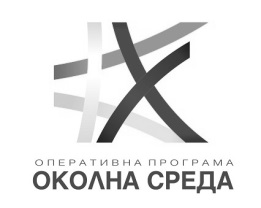 ОПЕРАТИВНА ПРОГРАМА“ОКОЛНА СРЕДА 2014 – 2020 г.”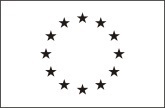 Европейски съюзЕвропейски структурни и инвестиционни фондовеОБРАЗЕЦ № 8ОБРАЗЕЦ № 8ОБРАЗЕЦ № 8Предмет на поръчката:„Извършване на анализ и оценка на административния капацитет на Главна дирекция ОП „Околна среда (Управляващ орган на ОП „Околна среда 2007-2013“ и ОП „Околна среда 2014-2020“) в Министерство на околната среда и водите, и актуализиране на Плана за развитие на административния капацитет и човешки ресурси на ГД ОПОС“Задача съгласно обхвата на договораЦена без включен ДДС (лв)1) за изпълнение на дейностите по Задача 12) за изпълнение на дейностите от Задача 23) за изпълнение на дейностите от Задача 3Обща цена за изпълнение без включен ДДС (сума от т.1, т.2 и т.3)Дата ________/ _________ / ______Име и фамилия__________________________Длъжност [качество на представляващия участника]__________________________Наименование на участника__________________________